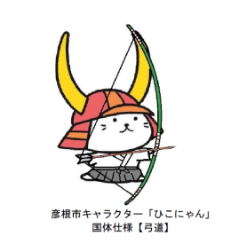 第６回 彦 根 城 眺 遠 的 大 会　　　実 施 要 項１　趣　旨　この大会は２０２５滋賀国スポ弓道競技が開催される彦根の魅力を内外に発信することを目的に、彦根藩藩校弘道館で儒学や国学などの学問と弓術・剣術・砲術・槍術といった武術の教育が行われていた歴史に鑑み、弘道館に近い第二郭保存用地で開催するものです。２  主　催　彦根市弓道連盟・彦根商工会議所・（一社）近江ツーリズムボード３　主　管　彦根市弓道連盟４  後　援　彦根市・(公社)彦根観光協会・(一社)彦根市スポーツ協会・滋賀県弓道連盟５  協　賛　(有)大倉弓具店６  日　時　令和４年９月１７日（土曜日）　午後１時～３時　公開練習９月１８日（日曜日）　午前９時３０分　開会式　　　　「ひこにゃん」の特別演武を予定しています７  会　場　彦根城内大手前保存用地特設射場※彦根市弓道連盟のホームページをご覧ください（大津地方検察庁彦根支部西隣…ＪＲ彦根駅下車徒歩20分）８  競技種別　団体戦　１チーム３名（男女混成可・個人戦も登録済とみなす）　　　　　　　　　個人戦　男子の部・女子の部・外国人の部　９  競技方法　射距離８０ｍ　　１００㎝霞的使用　　　的中制・競技…射数　　各自四ッ矢１回　　　　　　　　（但し天候等により射数等を変更する場合がある）・射場　３人立　　２射場１０  競技規則　（公財）全日本弓道連盟競技規則を準用する１１  参加資格　　遠的競技の経験を有する有段者とする１２  表　彰　　　団体　　１位～３位　　　　（副賞　地元名産品ほか）　　　 　　　 個人　　各部１位～５位　　（副賞　地元名産品ほか）１３  定　員　　　２００名（先着順とし、定員になり次第締め切ります）１４  参加費　　　１人　３０００円　（「ひこにゃん」バッジほか、特製参加賞を用意しています）　　同封の振込用紙またはゆうちょ銀行の下記口座に振込むこと口座記号番号　　００９８０－９－１９５６６１加入者名　　　　　彦根市弓道連盟１５  申込方法　　添付の参加申込書または「彦根市弓道連盟のホームページ」の「第６回彦根城眺遠的大会」から様式をダウンロードして、必要事項を明記し、申込先へ郵送で送ること１６  申込先　　　〒522-0001　彦根市尾末町８－１　　　　　　　　　　　　　　　　　彦根市弓道場　「彦根城眺遠的大会」係１７  締　切　　　令和４年８月５日（金曜日）必着１８　その他　　・会場に駐車スペースを約２００台分確保しています。・天候不順で開催が危ぶまれるときは９月１５日（木）に開催の有無を決定し、「彦根市弓道連盟のホームページ」に掲載するのでご確認ください。　・大会中止の場合、大会参加費は返還しませんが、参加賞は申込書記載の住所に郵送します。　　　　　　　　・なお、コロナ感染防止対策として３７．５℃以上の発熱がある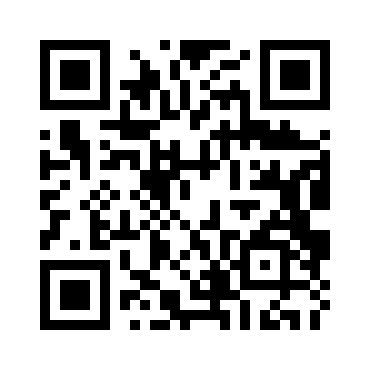 場合は参加をご遠慮願います。・屋外での大会ですがテント内など人と接触するような場所では　　　マスクの着用をお願いします。・立ち順および進行表を「彦根市弓道連盟のホームページ」に掲載　するので確認の上ご来場ください。　　　　　　　　　　　　　　　　　　　　　　　　　・ご質問等がある方は「彦根市弓道連盟のホームページ」のなかにある彦根城眺遠的大会お問い合わせフォームをご利用ください。※彦根市弓道連盟ホームページから大会実施要項・参加申込書がダウンロードできます。　https://hikonekyuren.jp/